SLOVENSKÝ JAZYK 2.BVety, druhy vietVeta sa skladá zo slov. Na začiatku vety píšeme veľké písmeno. Na konci vety píšeme znamienko /bodku, otáznik, výkričník/       Vety poznáme- Oznamovacia /./                                    Opytovacia /?/                                    Rozkazovacia /!/Vymysli vety s danými slovami.záhrada  čerešne sladké------------------------------------------------------------------------------------------písať  úlohy  pekne------------------------------------------------------------------------------------------Prepíš vety a napíš počet slov vo vete.Stará mama upiekla lekvárové buchty.......................................................................................................... Šimon a Vierka čítali knihy a časopisy. .......................................................................................................... Elenka mala zlomenú ruku...........................................................................................................Odpovedaj na otázky:Z čoho sa skladá veta? ............................................................................Aké písmeno sa píše na začiatku vety? ...................................................Čo nesmieš zabudnúť dať na koniec vety? ..............................................Urči ako voláme tieto vety:Otec pracuje.       ..........................................Čo dnes robíš?     ..........................................Choď do obchodu! ......................................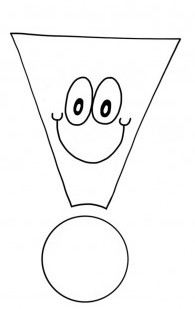 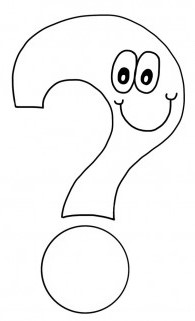 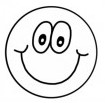 